货 物 报 价 表  （报送方式：只接收面交件，不接收函寄件，超过规定时间提交不予接收 ）     单位： 元                    供货商(盖章)：　　联系人：    电话：   　　邮箱：      传真：  　　地址：报价日期：2018年  月   日  序号货物名称图例参数要求数量单位单价合计1会议数字主机/推荐品牌：易声、博汇           GS430数字主机 灵敏度：12dBuV(80dB S/N)灵敏度调节范围：12-32dBuV接收机分4个不同区：A.B.C.D四个不同区，每个区是不同的50个频率。可调频点：≥300个发射频道对频方式：红外线自动对频平衡输出：0-0.5V/600Ω音频输出：0-0.5V/5KΩ电源：外接11-18V直流电源工作电流：300mA频率范围：740MHz-790MHz（可选）调节方式：FM最大频偏：±45KHz音频回应：40Hz-18KHz(±3dB)综合失真：≤0.5%注：设备参数不接受负偏离 （提供原厂针对本项目质保承诺函）1 套2数字发射器/推荐品牌：易声、博汇      DS3无线会议发射器；管身材质：铝管；振荡模式：PLL相位锁定频率合成；载波频段：UHF 500-950MHz（标准740-790）；频率宽度：50MHz；频率调整：自动追锁接收机工作频道；输出功率：（高）30mW /（低）3mW；谐波辐射：＜-55dBC；最大偏移度：±68KHz；预设频道：≥300；频率响应：50~16,000Hz；指向性：高心型指向性；感度：-80±3dB；输出阻抗：750Ω；操作显示：LCD同时显示电池容量、频道, 低电压警示；发射距离：≥60米；注：设备参数不接受负偏离 （提供原厂针对本项目质保承诺函）2 台3数字发射器/推荐品牌：易声、博汇 G3系列带自动静音功能 手持式发射器振荡模式：PLL相位锁定频率合成载波频段：UHF 500-950MHz（标准740-790）频率宽度：50MHz频率调整：自动追锁接收机工作频道输出功率：（高）30mW / （低）3mW；谐波辐射：＜-55dBC最大偏移度：±68KHz预设频道：≥300频率响应：50~16,000Hz指向性：高心型指向性感度：-80±3dB输出阻抗：750Ω操作显示：LCD同时显示电池容量、频道, 低电压警示发射距离：≥60米  注：设备参数不接受负偏离 （提供原厂针对本项目质保承诺函）2 台4主席数字话筒/推荐品牌：力卡、博汇、ITC  TSG 200 鹅颈式专业会议话筒（含布线，铜地插，接口模块）拾音头： 固定充电背板，静电型电容式;指向特性： 超指向;频率响应： 30-18KHz;感度: -35 dB(17.7mV)以1V于1Pa;阻抗: 250Ω;输入声压级: 133 dB声压，1kHz于1% T.H.D.;动态范围（典型）: 109dB，1kHz于声压;讯噪比: 70dB, 1kHz 于1Pa;开关: 开通 / 静音;供电: AA X 2;重量: 860g;咪管长度: 420mm;输出连接头: 内置式3针卡侬公头;随机附件: 超指向性式防风海绵罩;注：设备参数不接受负偏离 （提供原厂针对本项目质保承诺函）5 台5调音台/推荐品牌：双子星、ITC、博汇 DMX 1600 数字蓝牙48一体化调音台1、12路话筒输入，8路（4组）立体声输入；2、9-16路话筒立体声共用，13-16话筒立体声可切换；3、带48V幻像电源；4、1-8路带插入功能（也就是INSERT断点功能）,便于外接均衡；4、1-8路带100Hz低切功能，13-16路带莲花输入接口，接线方便；5、输入高中低3段均衡； 6、两个辅助输出，一个AUX发送，一个FX发送；7、输入每路带主输出MAIN，编组Group，监听PFL开关，方便选择；8、监听指示灯和峰值指示灯共用；9、带MP3播放功能，MP3带液晶屏，显示歌曲；10、带蓝牙功能，可以直接蓝牙输入音频；11、带录音功能，用U盘可以直接录音；12、可以直接与电脑通讯，电脑USB线可以输出音频到调音台；13、内置24-bitDSP数字效果，32种效果，效果佳，可与专业效果器媲美；14、效果模式带液晶显示屏，显示直观，操作方便；15、两主输出，带平衡和非平衡输出口，两个推子独立控制，60mm进口推子；16、真正的两编组输出，两个推子独立控制；18、立体声监听输出，可以耳机监听，也可以外接音箱监听；19、立体声辅助返回；20、输出七段均衡，+12dB；21、内置开关电源，接线方便；22、标准双12段光柱电平表，精确指示电平大小；23、独特的外观设计,SMT表面贴片工艺，性能可靠；注：设备参数不接受负偏离 （提供原厂针对本项目质保承诺函）1 套6会议音箱/TASSO TA152线阵列演出音箱  4 台甲供7会议数字功放/推荐品牌：雷威、ITC 、博汇    
会议2200专业数字功放机 （提供原厂针对本项目质保承诺函）1 套8机柜/网络机柜  （需现场勘查）1 台甲供9投影机/投影机 （需现场勘查，甲供）；120寸电动玻珠幕布；实现无线遥控，无线投影 1 套10辅材/音频线、电源线、控制线、投影机连接线、吊架、音响支架、接插件等会议室用辅材；按照会议系统标准要求进行科学布线，如需破坏装潢需自行复原。1 项11主席台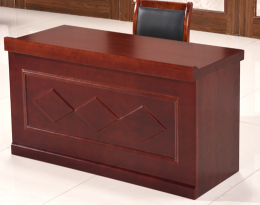 定制规格：1400*600*    定制说明：E1级高密度纤维板外贴厚胡桃木木皮。油漆正反两面相同工艺，色泽美观，木纹清晰自然，漆膜饱满均匀。成品家具漆膜附着力，耐磨性，耐干热性，符合国标要求。环保标准：总成品甲醛释放量≤0.5mg/L，胶黏剂符合国标要求。2 张12主席台定制规格：2100*600*    定制说明：E1级高密度纤维板外贴厚胡桃木木皮。油漆正反两面相同工艺，色泽美观，木纹清晰自然，漆膜饱满均匀。成品家具漆膜附着力，耐磨性，耐干热性，符合国标要求。环保标准：总成品甲醛释放量≤0.5mg/L，胶黏剂符合国标要求。1 张13主席台笔记本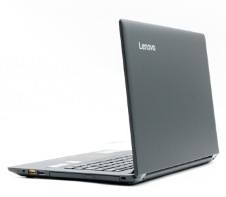 定制联想商用办公笔记本电脑    昭阳 E42-80 I5-7200U//+/R430 独显/DVDRW/WIN10/14.0寸/金属外壳/黑，               备注：需提供联想原厂生产的质保函原件  1 套14演讲台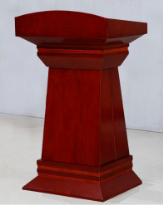 定制规格：1150*700*  定制说明：E1级高密度纤维板外贴厚胡桃木木皮。环保标准：总成品甲醛释放量≤0.5mg/L，符合国标要求。1 张15会议桌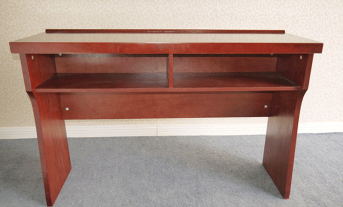 定制规格：1200*400*  定制说明：E1级高密度纤维板外贴厚胡桃木木皮。油漆正反两面相同工艺，色泽美观，木纹清晰自然，漆膜饱满均匀。成品家具漆膜附着力，耐磨性，耐干热性，符合国标要求。环保标准：总成品甲醛释放量≤0.5mg/L，胶黏剂符合国标要求。需提供生产厂商的质保函原件  30 张16会议桌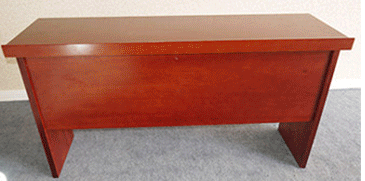 定制规格：1800*400*  定制说明：E1级高密度纤维板外贴厚胡桃木木皮。油漆正反两面相同工艺，色泽美观，木纹清晰自然，漆膜饱满均匀。成品家具漆膜附着力，耐磨性，耐干热性，符合国标要求。环保标准：总成品甲醛释放量≤0.5mg/L，胶黏剂符合国标要求。需提供生产厂商的质保函原件 30 张　17会议椅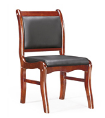 实木框架，靠背和坐垫采用进口PU包海棉软垫（无味）。 150 张　18办公桌椅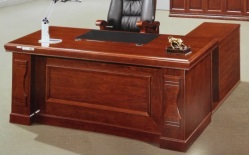 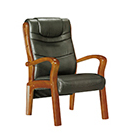 桌子采用胡桃皮贴面喷胡桃棕色油漆，基材采用E1级中纤板，经过高温高压处理，经过防虫、 防腐等化学处理，硬度、厚度、耐磨度、耐酸度、耐湿度达到特级标准。油漆饰面采用八遍打磨工艺(5遍底漆,3遍面漆),手感好,环保产品,耐滑耐磨,硬度强。
（桌子：1600*800*760）  班椅椅身采用优质西皮，高密度回弹海绵，漆面采用华润亚光聚酯漆，进口PE底漆，硬度厚度耐磨度耐湿度达到特级标准。
备注：需广东产，提供原厂生产的质保函原件20 套注： 1、报价含设备供货价格、安装调试费、辅材、运输、税金等所有费用；2、设备参数不接受负偏离；3、本项目是交钥匙项目，在投标前需到实地勘察，了解施工及安装情况，保证项目质量。如因缺项、漏报由投标人自行承担，后期不会增加任何费用。 注： 1、报价含设备供货价格、安装调试费、辅材、运输、税金等所有费用；2、设备参数不接受负偏离；3、本项目是交钥匙项目，在投标前需到实地勘察，了解施工及安装情况，保证项目质量。如因缺项、漏报由投标人自行承担，后期不会增加任何费用。 注： 1、报价含设备供货价格、安装调试费、辅材、运输、税金等所有费用；2、设备参数不接受负偏离；3、本项目是交钥匙项目，在投标前需到实地勘察，了解施工及安装情况，保证项目质量。如因缺项、漏报由投标人自行承担，后期不会增加任何费用。 注： 1、报价含设备供货价格、安装调试费、辅材、运输、税金等所有费用；2、设备参数不接受负偏离；3、本项目是交钥匙项目，在投标前需到实地勘察，了解施工及安装情况，保证项目质量。如因缺项、漏报由投标人自行承担，后期不会增加任何费用。 注： 1、报价含设备供货价格、安装调试费、辅材、运输、税金等所有费用；2、设备参数不接受负偏离；3、本项目是交钥匙项目，在投标前需到实地勘察，了解施工及安装情况，保证项目质量。如因缺项、漏报由投标人自行承担，后期不会增加任何费用。 注： 1、报价含设备供货价格、安装调试费、辅材、运输、税金等所有费用；2、设备参数不接受负偏离；3、本项目是交钥匙项目，在投标前需到实地勘察，了解施工及安装情况，保证项目质量。如因缺项、漏报由投标人自行承担，后期不会增加任何费用。 注： 1、报价含设备供货价格、安装调试费、辅材、运输、税金等所有费用；2、设备参数不接受负偏离；3、本项目是交钥匙项目，在投标前需到实地勘察，了解施工及安装情况，保证项目质量。如因缺项、漏报由投标人自行承担，后期不会增加任何费用。 注： 1、报价含设备供货价格、安装调试费、辅材、运输、税金等所有费用；2、设备参数不接受负偏离；3、本项目是交钥匙项目，在投标前需到实地勘察，了解施工及安装情况，保证项目质量。如因缺项、漏报由投标人自行承担，后期不会增加任何费用。 合计：合计：合计：合计：合计：合计：合计：合计：